30 SEKUND DLA RĄK (Ś.B. 10/6)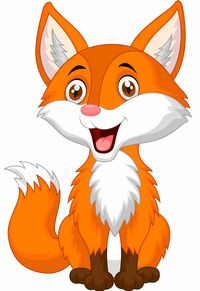 Biegnie lisek do łazienki,umyć swoje łapki, umyć swoje łapki.Nie chce na nich mieć wirusa,ni zarazków żadnych, ni zarazków żadnych.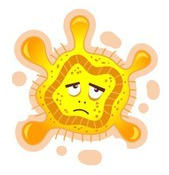 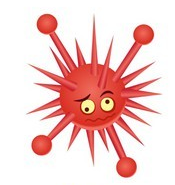 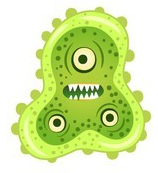 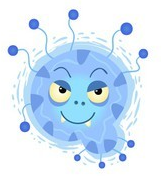 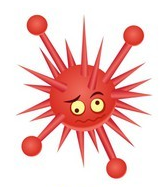 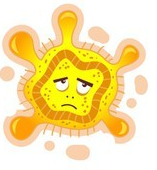 Oj lisku, lisku my Cię podziwiamyi myjemy rączki bo też o nie dbamy.Myjemy tyle ile trwa piosenka,jedna i druga jest już czysta ręka.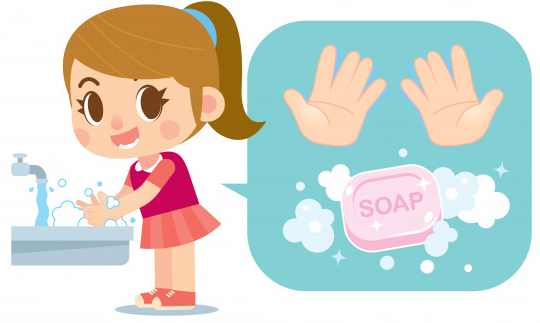 